HEIGHTS SECONDARY SCHOOL-THIKA
MID-TERM EXAMINATION 2017
FORM ONE BIOLOGYA) What is meant by term biology?(2mks)



b)Give the meaning of the following branches of biology.
i) Ecology


ii)genetics


iii)entomology

iv)parasitology																												(8mks)State four reasons why we study biology(4mks)



List four differences between plants and animals.(4mks)




Name six characteristics of living things(6mks)




List five professional occupation that requires the study of biology(5mks)








Use the diagram below to answer the question that follows .

a)What name do we give to the apparatus?(1mk)


b)Label part A,B and C(3mks)


c)What ids the function of the apparatus?(2mks)

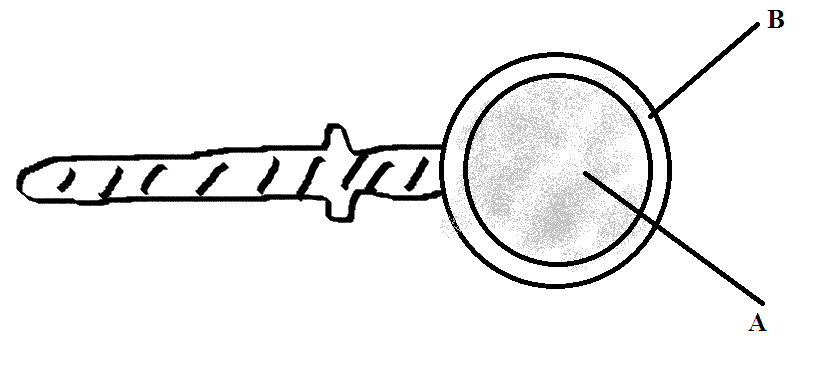 State three precautions  during collection and observation of the specimen (3mks)


Define the following terms.
a) classifications(2mks)

b) Taxon(2mlks)

c)Species(2mks)
Give two in each case
a) External  features of a plant(2mks)


b)Internal features of an animal(2mks)


Name the seven taxonomical units  of classification starting with the largest (7mks)





Living organism are grouped into five kingdoms name them(5mks)
